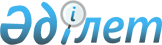 Булаев ауданы Красное ауылының атауын Ноғайбай ауылы деп өзгерту туралыСолтүстік Қазақстан облыстық мәслихаты мен облыс әкімінің біріккен шешімі 2000 жылғы 23 тамыздағы N 5/3. Солтүстік Қазақстан облысы Әділет басқармасында 2000.19.09. N 149 тіркелді      Ескерту. Тақырыпта және барлық мәтін бойынша "селосының" деген сөзі "ауылының" сөзіне ауыстырылды – Солтүстік Қазақстан облысы әкімдігінің 19.04.2016 N 125 бірлескен қаулысымен және Солтүстік Қазақстан облысы мәслихатының 19.04.2016 N 2/5 шешімімен (алғашқы ресми жарияланған күннен кейін күнтізбелік он күн өткен соң қолданысқа енгізіледі).

      Қазақстан Республикасының "Қазақстан Республикасының әкімшілік-аумақтық құрылысы туралы" Заңын басшылыққа ала отырып, облыстық мәслихат және облыс әкімі ШЕШТІ: 

      1. Булаев ауданы Красное ауылының атауы Ноғайбай ауылы деп өзгертілсін. 

      2. Қазақстан Республикасы Үкіметінен Солтүстік Қазақстан облысы Булаев ауданы Красное ауылының атауы Ноғайбай ауылы болып өзгертілуі туралы шешімнің бекітілуі сұралсын.


					© 2012. Қазақстан Республикасы Әділет министрлігінің «Қазақстан Республикасының Заңнама және құқықтық ақпарат институты» ШЖҚ РМК
				
      Облыс әкімі 
Сессия төрағасы
